INDICAÇÃO Nº 7057/2017Sugere ao Poder Executivo Municipal e aos órgãos competentes, estudos visando à possibilidade de execução de obras de recuo de calçada e estacionamento a 45º na Rua Portugal no bairro Jardim Europa.Excelentíssimo Senhor Prefeito Municipal, Nos termos do Art. 108 do Regimento Interno desta Casa de Leis, dirijo-me a Vossa Excelência para sugerir que, por intermédio do Setor competente, sejam realizados estudos visando à possibilidade de execução de obras de recuo de calçada e estacionamento a 45º na Rua Portugal no bairro Jardim Europa, neste município. Justificativa:Neste local são necessários estudos urgentes quanto às melhorias no trânsito desta via, desta forma, sugiro o recuo de calçada da Praça Rossi Armênio, ao lado da Unidade Básica de Saúde na Rua Portugal e a sinalização de pintura de 45º para que os veículos que estacionam no local não atrapalhem no fluxo de trânsito, assim como é feito na Praça Pública localizada na Rua Maceió no bairro Cidade Nova.Palácio 15 de Junho - Plenário Dr. Tancredo Neves, 01 de setembro de 2017.Antonio Carlos RibeiroCarlão Motorista-vereador-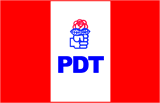 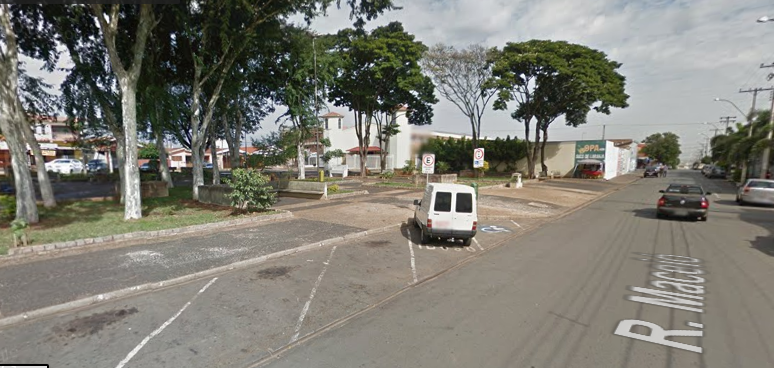 